  Occupational Health Information Doctors & Dentists in Training (DDiT)                     Version 6.2Date: July 2019Contents1	Parties, Scope and Purpose	41.1	Name and details of the parties who agree to share information	41.2	Business and legislative drivers.	42	Description of the information to be shared	73	Description and manner of information sharing	73.1	Data flows	73.2	External data sources	73.3	How data/information is to be accessed, processed and used	74	Impact assessments and preparatory work	84.1	Actions and countermeasures agreed from the impact assessment and preparatory work.	5	Fair processing	85.1	List of relevant Fair Processing Notice(s)	85.2	Impact on people interests	95.3	Consent decisions	96	Accuracy of the information	96.1	Agreed steps to ensure the accuracy of any data shared.	96.2	Agreed arrangements for any challenges to the accuracy of information	107	Data retention	107.1	Retention periods and purpose.	107.2	Secure disposal of information	108	The rights of individuals	108.1	Subject access request, FOIs and Objection to processing	108.2	Direct Marketing	128.3	Automated decisions	139	Security	1310	International transfers of personal data	1310.1	List of countries where the data will be transferred to (if applicable).	1410.2	Reasons for transferring personal data outside the UK.	1410.3	Exceptions	1411	Implementation of the data sharing agreement	1411.1	Dates when information sharing commences/ends	1411.2	Training and communications	1411.3	Information sharing instructions and security controls	1411.4	Publication and transparency	1511.5	Non-routine information sharing and exceptional circumstances	1511.6	Monitoring, review and continuous improvement	1511.7	Sharing experience and continuous improvement	12	Sign-off and responsibilities	1512.1	Name of accountable officer(s)	1512.2	Lead practitioner	15Signatories	15Appendix A...............................................................................................................19Appendix B...............................................................................................................21 Appendix C...............................................................................................................21Appendix D...............................................................................................................21   1 Parties, Scope and Purpose   Name and details of the parties who agree to share informationBusiness and legislative drivers. Purpose of the information sharingThis DSA details the purpose of information sharing between the following information systems:Turas PeopleOccupational Health & Safety Systems (Cohort, OPAS, e-OPAS)Electronic HR systems (e.g. e-ESS, EMPower)Legal basis for the processing and constraints  Description of the information to be sharedThe OH record consists of a data set of:Identifier data for the data subject, the national pre-employment questionnaire completed by the data subjectThe outcome information of assessment by the OH specialist to confirm fitness for programme and any adjustments/specific considerations which forms the initial clearance recordAdditional information which will be added to the record throughout the training programme as and when the DDiT may be referred to OH for review/contamination injuries/updated adjustment requirements The data set is described as a table in Appendix A of this documentDescription and manner of information sharing Data flows The Occupational Health information is contained within a stand-alone form completed by the DDiT on Turas People and does not pull information from other databases. Appendix B describes data flows External data sourcesThe data subject inputs information via Turas People. OH Services manage the information by inputting to either the Cohort system or e-OPAS system. Data is managed as a self contained record within the OH system.Occupational Health InformationThe Occupational Health Record will be transferred, in effect following the DDiT as they transfer for one placement to the next, by “push method” from OH Service to OH Service.How data/information is to be accessed, processed and usedImpact assessments and preparatory workData Protection Impact Assessment has been prepared by NHS National Services Scotland (NSS).  This is available on request.Each NHS Scotland Board has a duty to ensure all staff are trained in mandatory Information Governance training, Safe Information Handling.The appropriate actions and control measures will be put in place, as identified by Data Protection Impact Assessment and the Information Risk Assessment. Fair processingEach NHS Scotland Board has a duty to inform employees and trainees about what information is being collected and held about them, the purpose or legal basis for doing so (including any statistical or analytical purposes), who the information may be shared with and the reasons for sharing, at the earliest opportunity.  A national Data Protection Notice has been drafted and approved for informing employees and trainees (Appendix C)Each Board acknowledge that they have the appropriate policies and procedures in place to facilitate both the protection and the exercising of individual rights.  Each Board will comply with the rights of employees and trainees in a fair and consistent manner and in accordance with any specific legislative requirements, regulations or guidance.List of relevant Fair Processing Notice(s)NHS Scotland Data Protection Notice, published May 2018 Local Regional and Board Data Protection NoticesNHS Education for ScotlandNHS Ayrshire and ArranNHS BordersNHS FifeNHS Forth ValleyNHS GrampianNHS Greater Glasgow and ClydeNHS HighlandNHS LanarkshireNHS LothianNHS TaysideNHS Dumfries and GallowayNHS OrkneyNHS ShetlandNHS Western IslesNHS Health Scotland NHS National Waiting Times CentreNHS 24NHS Health Improvement Scotland The State Hospitals Board for Scotland Common Services Agency (commonly known as National Services Scotland)A Reference Guide for Postgraduate Speciality Training in the UK 2018 (the Gold Guide 7th edition)Impact on people interestsConsent decisionsAgreement by the data subject to be assessed by Occupational Health Services will be obtained as part of the employment contract. Thereafter sharing of data is covered by the legal basis described in Section 1.2.2 Accuracy of the informationAgreed steps to ensure the accuracy of any data shared.Everyone sharing data under this agreement is responsible for the quality of the data they are sharing.Before sharing data, offices will check that the information being shared is accurate and up to date to the best of their knowledge.  If sensitive data is being shared which could harm the data subject if it was inaccurate, then particular care must be taken.Where a ‘dataset’ is being shared (i.e. structured data), it will be accompanied by a table providing definitions of the data fields.Agreed arrangements for any challenges to the accuracy of informationIf a complaint is received about the accuracy of personal data which affects datasets shared with parties in this agreement, an updated replacement dataset will be communicated to the parties. The parties will replace the out of date data with the revised data as applicable.Parties are independently responsible for ensuring processes are in place to allow individuals to challenge the accuracy of information.Data retentionRetention periods and purpose.Parties to this agreement undertake that information shared under the agreement will only be used for the specific purpose for which it was shared, in line with this agreement.  It must not be shared for any other purpose outside of this agreement.In each case, the Employing Board remains the primary information owner and record keeper for the information that is shared.  At the end of DDiT training programme the record will be returned to the Employing BoardThe retention period for the information shared will be in line with the NHS Scotland Code of Practice for Records Management. All local Board policies and procedures should be in line with this standard, thereby a Once for Scotland standard.The recipient (Employing Board/or Placement Board acting on their behalf) will not release the information to any third party without obtaining the express written authority of the party who provided the information.Secure disposal of informationThe following destruction processes will be used when the information is no longer required:Confidentially and securely destroyed in line with local Board’s policies and procedures.Electronic files will be data cleansed on an annual basis in line with local Board’s policies and procedures; During the annual data cleansing process information held will be audited and deleted if no longer required to maintain EU GDPR compliance.The rights of individualsSubject access request, FOIs and Objection to processingUnder the General Data Protection Regulation / UK Data Protection Act 2018 a data subject (or authorised individuals acting on their behalf) has the right to make a Subject Access Request and to receive a copy of the personal data relating to them which is processed by an organisation. Dealing with such requests is the responsibility of each individual data controller. Communication must take place speedily to ensure the request is processed within the statutory one-month time period.Freedom of Information (Scotland) Act – Information RequestsAll the Parties are Scottish public authorities for purposes of the Freedom of Information (Scotland) Act 2002 and must respond to any request for recorded information made to them in a permanent form (such as letter or email). This would include an obligation to respond to requests about information sharing practices and procedures such as the arrangements under this Protocol. It should be noted that the actual personal information exchanged between the Parties will, in almost every case, itself be exempt from disclosure under the Freedom of Information legislation. Any request for information submitted to either organisation will be processed under the organisations existing FOISA handling procedures, passing up through the organisations internal review process where appropriate.Under EU GDPR:Art. 15 GDPR Right of access by the data subjectThe data subject shall have the right to obtain from the controller confirmation as to whether or not personal data concerning him or her are being processed, and, where that is the case, access to the personal data and the following information: the purposes of the processing;the categories of personal data concerned;the recipients or categories of recipient to whom the personal data have been or will be disclosed, in particular recipients in third countries or international organisationswhere possible, the envisaged period for which the personal data will be stored, or, if not possible, the criteria used to determine that period;the existence of the right to request from the controller rectification or erasure of personal data or restriction of processing of personal data concerning the data subject or to object to such processing;the right to lodge a complaint with a supervisory authority;where the personal data are not collected from the data subject, any available information as to their source;the existence of automated decision-making, including profiling, referred to in Article 22(1) and (4) and, at least in those cases, meaningful information about the logic involved, as well as the significance and the envisaged consequences of such processing for the data subject.Where personal data are transferred to a third country or to an international organisation, the data subject shall have the right to be informed of the appropriate safeguards pursuant to Article 46 relating to the transfer.The controller shall provide a copy of the personal data undergoing processing. For any further copies requested by the data subject, the controller may charge a reasonable fee based on administrative costs. Where the data subject makes the request by electronic means, and unless otherwise requested by the data subject, the information shall be provided in a commonly used electronic form.The right to obtain a copy referred to in paragraph 3 shall not adversely affect the rights and freedoms of others.Art. 16 GDPR Right to rectification        The data subject shall have the right to obtain from the controller without undue delay        the rectification of inaccurate personal data concerning him or her. Taking into account        the purposes of the processing, the data subject shall have the right to have incomplete        personal data completed, including by means of providing a supplementary statement.Art. 18 GDPR – Right to restrict processingThe data subject shall have the right to obtain from the controller restriction of processing where one of the following applies: the accuracy of the personal data is contested by the data subject, for a period enabling the controller to verify the accuracy of the personal data;the processing is unlawful, and the data subject opposes the erasure of the personal data and requests the restriction of their use instead;the controller no longer needs the personal data for the purposes of the processing, but they are required by the data subject for the establishment, exercise or defence of legal claims;the data subject has objected to processing pursuant to Article 21(1) pending the verification whether the legitimate grounds of the controller override those of the data subject.2. Where processing has been restricted under paragraph 1, such personal data shall, with the exception of storage, only be processed with the data subject's consent or for the establishment, exercise or defence of legal claims or for the protection of the rights of another natural or legal person or for reasons of important public interest of the Union or of a Member State. 3. A data subject who has obtained restriction of processing pursuant to paragraph 1 shall be informed by the controller before the restriction of processing is lifted.Art. 21 GDPR Right to objectThe data subject shall have the right to object, on grounds relating to his or her particular situation, at any time to processing of personal data concerning him or her which is based on point (e) or (f) of Article 6(1), including profiling based on those provisions. The controller shall no longer process the personal data unless the controller demonstrates compelling legitimate grounds for the processing which override the interests, rights and freedoms of the data subject or for the establishment, exercise or defense of legal claims.Where personal data are processed for direct marketing purposes, the data subject shall have the right to object at any time to processing of personal data concerning him or her for such marketing, which includes profiling to the extent that it is related to such direct marketing.Where the data subject objects to processing for direct marketing purposes, the personal data shall no longer be processed for such purposes.At the latest at the time of the first communication with the data subject, the right referred to in paragraphs 1 and 2 shall be explicitly brought to the attention of the data subject and shall be presented clearly and separately from any other information.In the context of the use of information society services, and notwithstanding Directive 2002/58/EC, the data subject may exercise his or her right to object by automated means using technical specifications.Where personal data are processed for scientific or historical research purposes or statistical purposes pursuant to Article 89(1), the data subject, on grounds relating to his or her particular situation, shall have the right to object to processing of personal data concerning him or her, unless the processing is necessary for the performance of a task carried out for reasons of public interest.Direct Marketing Direct marketing is not involved in this agreement. Automated decisionsNo automated decisions are involved in this agreement – in the context of this agreement, “Automated decisions” refer to decisions made using shared information with no human intervention.Security The security measures put in place across the parties ensure that:Only authorised individuals can access, alter, disclose or destroy data. This is achieved through the following work instructions, policies and procedures (Appendix 1) as example: NSS  Information Security Policy, NSS Information Governance PolicyAuthorised individuals act only within the scope of their authority. This is achieved through the following work instructions, policies and procedures as example: NSS Information Security Policy, NSS Information Governance PolicyIf personal data is accidentally lost, altered or destroyed, it can be recovered to prevent any damage or distress to the individuals concerned. This is achieved through the following work instructions, policies and procedures: NSS  Information Security Policy, NSS Information Governance PolicyBreaches of security leading to Accidental, Unlawful destruction, Loss, Alteration, Unauthorised disclosure of Or access to ...personal data transmitted, stored, or otherwise processed must be reported within 72 hours of the breach being identified in line with each partner organisations’ incident reporting procedures and EU GDPR regulationsSignificant data breaches involving personal information provided by partners under this DSA should be notified to the partner that originally provided the information.All signatories must have appropriate technical and organisational measures in place to ensure that any personal data shared between partners is handled and processed in accordance with the requirements of the General Data Protection Regulation EU GDPR/UK Data Protection Act 2018, Privacy and Electronic Communication Regulations (PECR) as well as EU ePrivacy Regulation when it becomes enforceable law.International transfers of personal dataList of countries where the data will be transferred to (if applicable).N/AReasons for transferring personal data outside the UK.N/A10.3 Exceptions  n/a Implementation of the data sharing agreementDates when information sharing commences/endsWill take effect from  xxxx 2018.Training and communicationsAll NHSS staff must complete mandatory safe information handling training via Learnpro or equivalent via local Health Board training packages.NES staff adhere to NHS Education for Scotland Confidentiality and Information Governance policies and procedures. NSS OH staff adhere to NHS National Services Scotland Confidentiality and Information Governance policies and procedures. Information sharing instructions and security controlsAll signatories must have appropriate technical and organisational measures in place to ensure that any personal data shared between partners is handled and processed in accordance with the requirements of the EU GDPR, Data Protection Act 2018, Privacy and Electronic Communication Regulations (PECR) as well as EU ePrivacy Regulation when it becomes enforceable law in 2019. Relevant NHS Scotland Boards’ Information Governance policies are available on request. Publication and transparencyThe data collected will not be published other than anonymised compliance reports.NHS Scotland Data Protection Notice can be found on the NHS  Boards websitesNon-routine information sharing and exceptional circumstancesConsent from the data subject or from the relevant Health Board will be obtained in advance.Monitoring, review and continuous improvementAnnual data cleansing according to each Board’s local policies and procedures.DSA will be audited annually or when changes are made to the way data is being processed.Sign-off and responsibilitiesName of accountable officer(s)Lead practitioner12.3	SignatoriesAppendix A Detail to be shared between OH Services:(*) PD – Personal Data as defined within the EU GDPR 2018 Article 4 (1) (*)  SCD – Special Category Data as defined within the EU GDPR 2018 Article 9 (1) The parties agree this is the minimum amount of data needed to properly fulfil the purposes of this agreement.Appendix B – data flow diagram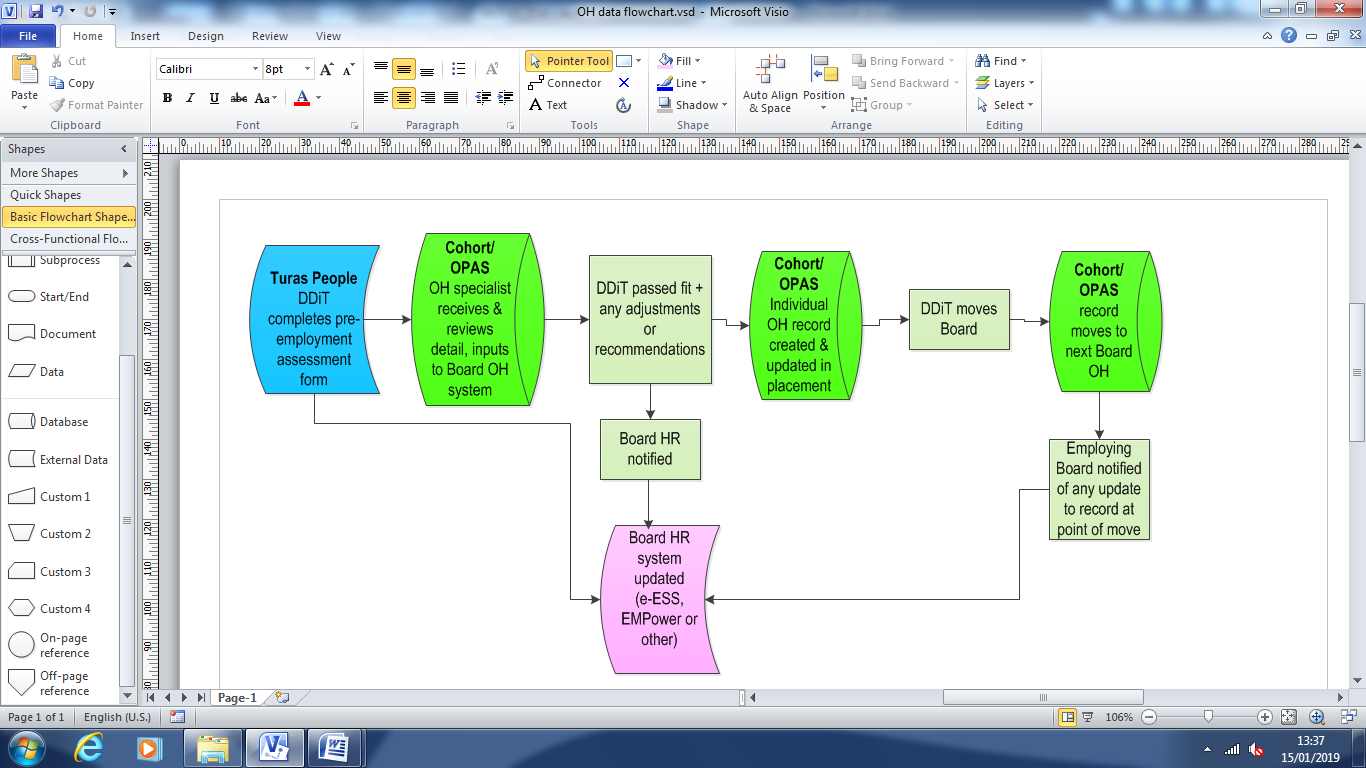 Appendix C – Data Privacy Statement Example can be accessed: https://nhsnss.org/how-nss-works/data-protection/Appendix D – Process maps (as at January 2019)DATA SHARING AGREEMENT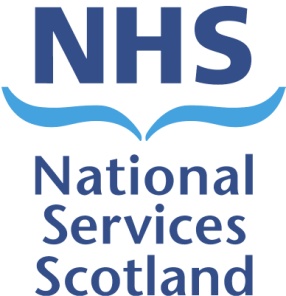 Legal name of parties to DSANHS Education for Scotland NHS Ayrshire and ArranNHS BordersNHS FifeNHS Forth ValleyNHS GrampianNHS Greater Glasgow and ClydeNHS HighlandNHS LanarkshireNHS LothianNHS TaysideNHS Dumfries and GallowayNHS OrkneyNHS ShetlandNHS Western IslesNHS Health ScotlandNHS National Waiting Times Centre NHS 24The State Hospitals Board for ScotlandCommon Services Agency commonly known as National Services ScotlandHealthcare Improvement ScotlandPurpose descriptionPrimary or secondary purposeThis Data Sharing Agreement (DSA) has been developed to support the regular sharing of personal information relating to employees and trainees of NHS Scotland. The agreement supports the appropriate sharing of DDiT information between the Boards of NHS Scotland with the understanding that personal data may not necessarily remain within the confines of a single employing authority. It aligns with the DSA developed for NHS Scotland National HR Shared Services as part of the National Health and Social Care Delivery Plan (2016) to take forward the actions of the shared services agenda and within the principles of Once for Scotland. In particular to  transform the way support services are delivered by integrating services across boundaries, to support a programme to enhance the employment and training opportunities for Doctors and Dentists in Training (DDiT) and to  fulfil the expectation of a single OH clearance at the point of on-boarding and a single OH record which will accompany the DDiT as they progress through placements.Occupational Health data will be shared in order to:Provide DDiT with optimum continuity of employmentEnsure consistent application of processes across NHS ScotlandTo minimise duplication of processing for on-boarding and throughout rotation of clinical placementsSupport the use of the OH Record as a continuing and dynamic document with additional information to be included whenever the DDiT  receives input from OH servicesThe whole OH Record will be shared between Boards via the agreed “push” mechanismContext at the point of employment to training programme (On-boarding). This may be completed in a Placement Board on behalf of the Employing Board or by Employing Board if it is the initial placement Completed pre-employment clearance form assessed by OH Confirmed as fit/not fit or fit with adjustmentsData transferred to Employing Board OH system (if undertaken by a Placement Board)Context at the point of rotation of DDiT through clinical placementsThe initial Placement Board provides OH record to next  Placement BoardRecord will accompany the DDiT (ie the data subject) as they move from Placement Board to Placement Board. OH service of outgoing Board will “push” record to next Placement Board and at this point also will notify the Employing Board of any additional information added to the record during placementThe Employing Board will require to have ready access to the detail within the OH recordOn completion of  the rotation programme the record will be returned to and reconciled at the Employing Board The OH record is a self contained record. There is no data pulled from the Core, SWISS or Workforce databases therefore these are referred to within the agreement for background purposes only.  This Data Sharing Agreement applies to only those DDiT who joined the programme from August 2018 onwards (ie those employed under the auspices of the four Employing Boards and the Placement Boards acting on behalf of those Employing Boards). It is anticipated that the DSA will extend to apply to all Doctors in Training following necessary communication with the cohort of doctors who were in training prior to August 2018.This has now been completed and all DDIT have had a copy of this agreement shared with them with an invite to raise any concerns To date no concerns have been raised PrimaryIndicate how the data controllers will decide upon changes in the purposes of the sharingJointly or independentlyIndicate how the data controllers will decide upon changes in the purposes of the sharingJointlyIf sharing personal data:If sharing personal data:Under the General Data Protection Regulations from 25 May 2018:Under the General Data Protection Regulations from 25 May 2018:6(1)(b) – processing is necessary for the performance of a contract with the data subject or to take steps to enter into a contract9(2)(h) – processing is necessary for the purposes of preventive or occupational medicine, for assessing the working capacity of the employee, medical diagnosis, the provision of health or social care or treatment or management of health or social care systems and services on the basis of Union or Member State law or a contract with a health professional9(2)(i) processing is necessary for reasons of public interest in the area of public health, such as protecting against serious cross-border threats to health or ensuring high standards of healthcare and of medicinal products or medical devicesData use descriptionAssociated work instructions, policy or procedure (if applicable)Occupational Health Data (Record)Occupational Health Outcome Data for clearance/pass fit for programmePolicies and guidance:Staff Governance StandardEach Board local policies on Information Governance and Security Employment Responsibilities AgreementsStaff Recruitment and Selection Policies Management of Doctors in DifficultySubstance MisuseGrievances and DisputesEmployee ConductNew Start Information for Doctors in TrainingHealth and Wellbeing PoliciesReference Guide for Postgraduate Speciality Training in the UK (the Gold Guide)Bullying and HarassmentAd hoc Requests from Doctor in Training for Specialised EquipmentMaternity and Paternity Leave PolicyParental Leave PolicySerious Untoward IncidentsImpact description Control measureInformation will only be shared for the purposes of completion of Occupational Health clearance and ongoing review/surveillanceChanges in processing will be negotiated and agreed by both the health board data controller, the data processor,  reflected in the DSA and communicated to data subjectsInformation will only be shared for the purposes of administering appropriate and necessary employment activities throughout the trainees employment contractChanges in processing will be negotiated and agreed by both the health board data controller, the data processor,  reflected in the DSA and communicated to data subjectsRisk of accidental disclosure of stored data during data transferData must be transferred on secure network.All NHS Scotland staff are required to undertake mandatory IG trainingRisk of accidental disclosure of stored personal data due to unauthorised access to data storeLocal Board Information Governance policies and proceduresThe security controls applicable by each organisation will be:Jointly agreed between the partiesThe security controls applicable by each organisation will be:xIndependently decided by each partyPersonal data shared in line with this agreement will be transferred toEEA countries onlyPersonal data shared in line with this agreement will be transferred toOut with EEAxWill not be transferred outside the UKConsentContract performance or it is in the interest of the individualSubstantial public interestVital interestsPublic registersLegal proceedings or adviceThe information sharing and security controls applicable by each organisation will be:Jointly agreed between the partiesThe information sharing and security controls applicable by each organisation will be:xIndependently decided by each partyAccountable Officer NamePost titleOrganisationSenior Information Risk Owner NamePost titleOrganisationLead IG Practitioner NamePost titleOrganisationName of Parties to DSANHS Education for Scotland NHS Education for Scotland Authorised signatories to DSA Title /Name Dorothy WrightAuthorised signatories to DSA RoleDirector of WorkforceHead Office addressWestport 102, West Port, Edinburgh EH3 9DNWestport 102, West Port, Edinburgh EH3 9DNName of Parties to DSANHS Ayrshire and ArranNHS Ayrshire and ArranAuthorised signatories to DSA Title /Name Patricia LeiserAuthorised signatories to DSA RoleBoard HQ AddressName of Parties to DSANHS BordersNHS BordersAuthorised signatories to DSA Title /Name John CowieAuthorised signatories to DSA RoleName of Parties to DSANHS Dumfries and GallowayNHS Dumfries and GallowayAuthorised signatories to DSA Title /Name Caroline SharpAuthorised signatories to DSA RoleHead Office addressName of Parties to DSANHS FifeNHS FifeAuthorised signatories to DSA Title /Name Barbara Anne NelsonAuthorised signatories to DSA RoleDirector of Workforce, NHS FifeName of Parties to DSANHS Forth ValleyNHS Forth ValleyAuthorised signatories to DSA Title /Name Linda Donaldson/Allison Richmond-FernsAuthorised signatories to DSA RoleHead Office addressName of Parties to DSAGolden Jubilee FoundationGolden Jubilee FoundationAuthorised signatories to DSA Title /Name David MillerAuthorised signatories to DSA RoleHead Office addressNHS GrampianNHS GrampianAuthorised signatories to DSA Title /Name Annie IngramAuthorised signatories to DSA RoleHead Office addressName of Parties to DSANHS Greater Glasgow and ClydeNHS Greater Glasgow and ClydeAuthorised signatories to DSA Title /Name Anne MacPhersonAuthorised signatories to DSA RoleHead Office addressName of Parties to DSAHealth Improvement ScotlandHealth Improvement ScotlandAuthorised signatories to DSA Title /Name Ann Laing/Maggie WatersonAuthorised signatories to DSA RoleHead Office addressName of Parties to DSANHS Health ScotlandNHS Health ScotlandAuthorised signatories to DSA Title /Name Jim CarruthAuthorised signatories to DSA RoleHead Office addressName of Parties to DSANHS HighlandNHS HighlandAuthorised signatories to DSA Title /Name Dawne Bloodworth/Gaye BoydAuthorised signatories to DSA RoleHead Office addressName of Parties to DSANHS Lanarkshire NHS Lanarkshire Authorised signatories to DSA Title /Name Kenneth SmallAuthorised signatories to DSA RoleHead Office addressName of Parties to DSANHS LothianNHS LothianAuthorised signatories to DSA Title /Name Janis ButlerAuthorised signatories to DSA RoleHead Office addressName of Parties to DSACommon Services Agency commonly known as National Services Scotland Common Services Agency commonly known as National Services Scotland Authorised signatories to DSA Title /Name Jacqui JonesAuthorised signatories to DSA RoleHead Office addressName of Parties to DSANHS OrkneyNHS OrkneyAuthorised signatories to DSA Title /Name Annie IngramAuthorised signatories to DSA RoleHead Office addressName of Parties to DSANHS ShetlandNHS ShetlandAuthorised signatories to DSA Title /Name Colin MarslandAuthorised signatories to DSA RoleDirector of FinanceHead Office addressName of Parties to DSAThe State HospitalThe State HospitalAuthorised signatories to DSA Title /Name John WhiteAuthorised signatories to DSA RoleHead Office addressName of Parties to DSANHS TaysideNHS TaysideAuthorised signatories to DSA Title /Name George DohertyAuthorised signatories to DSA RoleHead Office addressName of Parties to DSANHS Western Isles NHS Western Isles Authorised signatories to DSA Title /Name Jennifer PorteousAuthorised signatories to DSA RoleHead Office addressName of Parties to DSANHS 24NHS 24Authorised signatories to DSA Title /Name Linda LynchAuthorised signatories to DSA RoleHead Office addressData field Purpose  (data controller status described below)PD*/SCD*First name Correspondence & component of unique identifierPDSurnameCorrespondence & component of unique identifierPDDate of birth Correspondence & component of unique identifierPDPost title Correspondence & component of unique identifierPDHome addressCorrespondence & component of unique identifierPDEmail address Correspondence PDMobile numberCorrespondence PDHealth surveillance date due (e.g. skin)Clinical & operational detailSCDCourse (immunisation &/or bloods) date dueClinical & operational detailSCDCourse (immunisation &/or bloods) date givenClinical & operational detailSCDBlood Borne Virus follow up require yes /noClinical & operational detailSCDModifications or any adjustments required in workplaceClinical & operational detailSCDImmunisation certificate (pdf)Clinical & operational detailSCDOccupational Health clinical record (inc. Management referral, self referral, clinical notes)Clinical & operational detailSCDPre-employment questionnaire data (initial OH Review)Data Controller statusFor each of the Disease Immunisations – Response – True/False and DatesData Controller – Employing and Boards Occupational Health TeamsSCDFor each of Health History questions – Response – True/False and Notes Data Controller – Employing and Boards Occupational Health TeamsSCDFamily Doctor NameData Controller – Employing and Boards Occupational Health TeamsPDFamily Doctor AddressData Controller – Employing and Boards Occupational Health TeamsPDFamily Doctor Telephone Number Data Controller – Employing and Boards Occupational Health TeamsPDRecent Sickness PeriodsData Controller – Employing and Boards Occupational Health TeamsSCDWork Affecting IllnessData Controller – Employing and Boards Occupational Health TeamsSCDWork Affecting Illness NotesData Controller – Employing and Boards Occupational Health TeamsSCDWork Adjustments RequiredData Controller – Employing and Boards Occupational Health TeamsSCDWork Adjustments Required Notes Data Controller – Employing and Boards Occupational Health TeamsSCDOngoing Treatments Data Controller – Employing and Boards Occupational Health TeamsSCDOngoing Treatments NotesData Controller – Employing and Boards Occupational Health TeamsSCDAlcohol Dependency Data Controller – Employing and Boards Occupational Health TeamsSCDDrug DependencyData Controller – Employing and Boards Occupational Health TeamsSCDSkin ProblemsData Controller – Employing and Boards Occupational Health TeamsSCDAlcohol Drug Skin Notes Data Controller – Employing and Boards Occupational Health TeamsSCDHealth Issues for DiscussionData Controller – Employing and Boards Occupational Health TeamsSCDPerforming EPPData Controller – Employing and Boards Occupational Health TeamsSCDWorking in Tissue Retrieval Data Controller – Employing and Boards Occupational Health TeamsSCDRequested Blood Borne Virus TestingData Controller – Employing and Boards Occupational Health TeamsSCDAbnormal Chest X-rayData Controller – Employing and Boards Occupational Health TeamsSCDBCG VaccinationData Controller – Employing and Boards Occupational Health TeamsSCDBCG VaccineData Controller – Employing and Boards Occupational Health TeamsSCDChest X-ray Data Controller – Employing and Boards Occupational Health TeamsSCDChicken Pox AntibodiesData Controller – Employing and Boards Occupational Health TeamsSCDDiphtheria Whooping CoughData Controller – Employing and Boards Occupational Health TeamsSCDFeverData Controller – Employing and Boards Occupational Health TeamsSCDHad ChickenpoxData Controller – Employing and Boards Occupational Health TeamsSCDHepatitis B Antibody Data Controller – Employing and Boards Occupational Health TeamsSCDHepatitis B Surface AntigenData Controller – Employing and Boards Occupational Health TeamsSCDHepatitis B VaccinationData Controller – Employing and Boards Occupational Health TeamsSCDHepatitis C AntibodyData Controller – Employing and Boards Occupational Health TeamsSCDHIV AntibodyData Controller – Employing and Boards Occupational Health TeamsSCDInterferon GammaData Controller – Employing and Boards Occupational Health TeamsSCDMantouxData Controller – Employing and Boards Occupational Health TeamsSCDMumpsData Controller – Employing and Boards Occupational Health TeamsSCDNight SweatsData Controller – Employing and Boards Occupational Health TeamsSCDPersistent Productive CoughData Controller – Employing and Boards Occupational Health TeamsSCDRecently Outside UKData Controller – Employing and Boards Occupational Health TeamsPDTB ContactData Controller – Employing and Boards Occupational Health TeamsSCDTB DiagnosisData Controller – Employing and Boards Occupational Health TeamsSCDTB Skin Test Data Controller – Employing and Boards Occupational Health TeamsSCDT Spot TestData Controller – Employing and Boards Occupational Health TeamsSCDUnexplained Weight LossData Controller – Employing and Boards Occupational Health TeamsSCDEmployment HistoryData Controller – Employing and Boards Occupational Health TeamsJob Title Data Controller – Employing and Boards Occupational Health TeamsPDEmployer NameData Controller – Employing and Boards Occupational Health TeamsPDFrom - ToData Controller – Employing and Boards Occupational Health TeamsPDNotes Data Controller – Employing and Boards Occupational Health TeamsPDUpload of multiple files with proof of immunisationData Controller – Employing and Boards Occupational Health TeamsSCDOUTCOME OF OH REVIEW:Cleared / not cleared for workData Controller – Employing Boards Medical Staffing Team and HR Team with level 1 and 2 accessThis information will be available to employing and on behalf of Boards using the employee records system (Eess)PDAdjustments detailData Controller – Employing Boards Medical Staffing Team and HR Team with level 1 and 2 accessThis information will be available to employing and on behalf of Boards using the employee records system (Eess)SCDTraining Programme InformationData Controller – Employing Boards Medical Staffing Team and HR Team with level 1 and 2 accessThis information will be available to employing and on behalf of Boards using the employee records system (Eess)Programme (whole programme)Data Controller – Employing Boards Medical Staffing Team and HR Team with level 1 and 2 accessThis information will be available to employing and on behalf of Boards using the employee records system (Eess)PDParent Education Provider (current and next)Data Controller – Employing Boards Medical Staffing Team and HR Team with level 1 and 2 accessThis information will be available to employing and on behalf of Boards using the employee records system (Eess)PDProgramme DurationData Controller – Employing Boards Medical Staffing Team and HR Team with level 1 and 2 accessThis information will be available to employing and on behalf of Boards using the employee records system (Eess)PDGradeData Controller – Employing Boards Medical Staffing Team and HR Team with level 1 and 2 accessThis information will be available to employing and on behalf of Boards using the employee records system (Eess)PDSpecialty (current and next)Data Controller – Employing Boards Medical Staffing Team and HR Team with level 1 and 2 accessThis information will be available to employing and on behalf of Boards using the employee records system (Eess)PDReported sickness absence from SSTS (days/hours lost)Data Controller – Employing Boards Medical Staffing Team and HR Team with level 1 and 2 accessThis information will be available to employing and on behalf of Boards using the employee records system (Eess)SCD